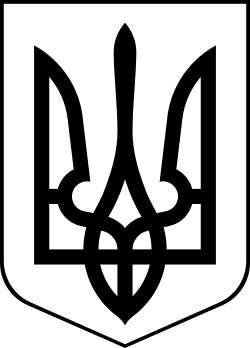 УКРАЇНАМЕНСЬКА МІСЬКА РАДАМенського району Чернігівської області(сорокова сесія сьомого скликання)РІШЕННЯ03 липня 2020 року	№ 156Про внесення змін до Статуту КП «Менакомунпослуга» Менської міської ради Менського району Чернігівської області та затвердження його в новій редакціїВзявши до уваги звернення директора КП «Менакомунпослуга» Менської міської ради Менського району Чернігівської області Минця Р.В. про необхідність внесення змін до статуту КП «Менакомунпослуга» Менської міської ради Менського району Чернігівської області, враховуючи рекомендації постійної комісії міської ради з питань житлово-комунального господарства та комунальної власності, керуючись ст.ст. 57, 78, 135 Господарського кодексу України, статтею 26 Закону України «Про місцеве самоврядування в Україні», Менська міська рада В И Р І Ш И Л А:Внести зміни до Статуту комунального підприємства «Менакомунпослуга» Менської міської ради Менського району Чернігівської області, щодо упорядкування видів економічної діяльності Підприємства, які зазначені в Єдиному державному реєстрі юридичних осіб, фізичних осіб-підприємців та громадських формувань (ЄДР) та викласти його в новій редакції, а саме: доповнити п.2.3. розділу 2 «Мета та напрямки діяльності підприємства», Статуту Комунального підприємства «Менакомунпослуга» Менської міської ради Менського району Чернігівської області наступними видами економічної діяльності:КВЕД 16.10 Лісопильне та стругальне виробництво; КВЕД 52.21 Допоміжне обслуговування наземного транспорту; КВЕД 73.11 Рекламні агентствата внести відповідні зміни до ЄДР.Затвердити Статут комунального підприємства «Менакомунпослуга» Менської міської ради Менського району Чернігівської області в новій редакції.Доручити директору комунального підприємства «Менакомунпослуга» Минцю Р.В. подати необхідні документи для державної реєстрації Статуту КП «Менакомунпослуга» Менської міської ради Менського району Чернігівської області в новій редакції у встановленому законом порядку.Контроль за виконанням рішення покласти на постійні комісії Менської міської радиМіський голова	Г.А.ПримаковДодаток до рішення 40 сесії сьомого скликання Менської міської ради від 03 липня 2020 р. № 156 «Про внесення змін до Статуту КП «Менакомунпослуга» Менської міської ради Менського району Чернігівської області та затвердження його в новій редакції»СТАТУТКОМУНАЛЬНОГО ПІДПРИЄМСТВА«МЕНАКОМУНПОСЛУГА»МЕНСЬКОЇ МІСЬКОЇ РАДИ МЕНСЬКОГО РАЙОНУЧЕРНІГІВСЬКОЇ ОБЛАСТІкод ЄДРПОУ 38282083(нова редакція)м. Мена2020р.1. ЗАЛЬНІ ПОЛОЖЕННЯ1.1. Комунальне підприємство «МЕНАКОМУНПОСЛУГА», створене згідно з рішенням 17 сесії 6 скликання Менської міської ради від 24 квітня 2012 року.1.2. У своїй діяльності Підприємство керується Конституцією ( 254к/96-ВР ) та законами України, нормативно-правовими актами Президента України і Кабінету Міністрів України, рішеннями Менської міської ради, розпорядженнями Менського міського голови, виконавчого органу Менської міської ради, іншими нормативно-правовими актами та цим Статутом.1.3. Підприємство є унітарним підприємством, що належить до комунальної власності Менської об’єднаної територіальної громади, підпорядковується Менській міській раді Менського району Чернігівської області (далі – Засновник).1.4. Підприємство є юридичною особою, користується правом господарського відання щодо закріпленого за ним майна, має право від свого імені укладати договори, набувати майнові і немайнові права та нести обов'язки, бути позивачем та відповідачем у судах, займатися діяльністю, яка відповідає напрямкам, передбаченим цим Статутом.1.5. Підприємство має самостійний баланс, рахунки в установах банків, печатку, штамп, бланки зі своїм найменуванням тощо. Права і обов'язки юридичної особи Підприємство набуває з дня його державної реєстрації.1.6. Найменування Підприємства:повне - КОМУНАЛЬНЕ ПІДПРИЄМСТВО "МЕНАКОМУНПОСЛУГА" МЕНСЬКОЇ МІСЬКОЇ РАДИ МЕНСЬКОГО РАЙОНУ ЧЕРНІГІВСЬКОЇ ОБЛАСТІ,скорочене - КП «МЕНАКОМУНПОСЛУГА»1.7. Місцезнаходження Підприємства: Україна, 15600, Чернігівська область, Менський район, м. Мена, вул. Робітнича, буд.1.2. МЕТА ТА НАПРЯМКИ ДІЯЛЬНОСТІ ПІДПРИЄМСТВА2.1. Основною метою діяльності Підприємства є:2.1.1. Діяльність з організації забезпечення належного рівня та якості робіт (послуг) з благоустрою населених пунктів Менської об’єднаної територіальної громади2.1.2. Розроблення і здійснення ефективних і комплексних заходів з утримання території населених пунктів Менської об’єднаної територіальної громади у належному стані, її санітарного очищення, збереження об'єктів загального користування, а також природних ландшафтів, інших природних комплексів і об'єктів.2.1.3. Здійснення господарської діяльності для створення, будівництва та експлуатації автомобільних стоянок, місць для паркування, обслуговування житлових та нежитлових приміщень.2.1.4. Надання комунальних, ремонтно-побутових, виробничих, розважальних та будь-яких інших послуг, задоволення потреб населення у високоякісних товарах і різних побутових послугах.2.2. Предметом діяльності Підприємства є:2.2.1. Забезпечення потреб населення в товарах і послугах, виконанні робіт.2.2.2. Забезпечення належного утримання житлових будинків і споруд та прибудинкових територій.2.2.3. Забезпечення належного утримання об’єктів благоустрою та прибирання території.2.2.4. Організація поховання померлих і надання передбачених необхідним мінімальним переліком окремих видів ритуальних послуг та ритуальних послуг, не передбачених цим переліком, а також реалізація предметів ритуальної приналежності.2.2.5. Водопостачання та водовідведення та ін.2.2.6. Здійснення комерційної діяльності для отримання прибутку.2.2.7. Створення, будівництво та експлуатація платних місць (майданчиків) для паркування транспортних засобів, індивідуальних майданчиків для паркування, стоянок для автомобілів, надання пов’язаних з цим платних послуг, справляння з юридичних та фізичних осіб плати за користування місцями для паркування транспортних засобів, стоянок для автомобілів та за надання супутніх послуг.2.3. Відповідно до поставленої мети Підприємство займається такими видами економічної діяльності, перелік яких наводиться відповідно до кодів Національного класифікатора України:10.7 Виробництво хліба, хлібобулочних і борошняних виробів 10.71 Виробництво хліба та хлібобулочних виробів; виробництво борошняних кондитерських виробів, тортів і тістечок нетривалого зберігання 10.72 Виробництво сухарів і сухого печива; виробництво борошняних кондитерських виробів, тортів і тістечок тривалого зберігання 10.73 Виробництво макаронних виробів і подібних борошняних виробів  10.9 Виробництво готових кормів для тварин 10.91 Виробництво готових кормів для тварин, що утримуються на фермах 10.92 Виробництво готових кормів для домашніх тварин 16.1 Лісопильне та стругальне виробництво16.10 Лісопильне та стругальне виробництво32.9 Виробництво продукції, н. в. і. у. 32.99 Виробництво іншої продукції, н. в. і. у. 33.1 Ремонт і технічне обслуговування готових металевих виробів, машин і устаткування 33.11 Ремонт і технічне обслуговування готових металевих виробів 33.14 Ремонт і технічне обслуговування електричного устаткування 35.3 Постачання пари, гарячої води та кондиційованого повітря 35.30 Постачання пари, гарячої води та кондиційованого повітря 36.0 Забір, очищення та постачання води 36.00 Забір, очищення та постачання води 37.0 Каналізація, відведення й очищення стічних вод 37.00  Каналізація, відведення й очищення стічних вод 38.1 Збирання відходів 38.11 Збирання безпечних відходів 38.2 Оброблення та видалення відходів 38.21 Оброблення та видалення безпечних відходів 38.3 Відновлення матеріалів 38.32 Відновлення відсортованих відходів 39.0 Інша діяльність щодо поводження з відходами 39.00 Інша діяльність щодо поводження з відходами 41.2 Будівництво житлових і нежитлових будівель 41.20 Будівництво житлових і нежитлових будівель 42.2 Будівництво комунікацій 42.21 Будівництво трубопроводів 42.22 Будівництво споруд електропостачання та телекомунікацій 43.1 Знесення та підготовчі роботи на будівельному майданчику 43.11 Знесення43.12 Підготовчі роботи на будівельному майданчику 43.2 Електромонтажні, водопровідні та інші будівельно-монтажні роботи 43.21 Електромонтажні роботи 43.22 Монтаж водопровідних мереж, систем опалення та кондиціонування 43.29 Інші будівельно-монтажні роботи 43.3 Роботи із завершення будівництва 43.32 Установлення столярних виробів 43.34 Малярні роботи та скління 43.9 Інші спеціалізовані будівельні роботи 43.99 Інші спеціалізовані будівельні роботи, н. в. і. у. 46.7 Інші види спеціалізованої оптової торгівлі 46.77 Оптова торгівля відходами та брухтом 47.1 Роздрібна торгівля в неспеціалізованих магазинах 47.11 Роздрібна торгівля в неспеціалізованих магазинах переважно продуктами харчування, напоями та тютюновими виробами 47.2 Роздрібна торгівля продуктами харчування, напоями та тютюновими виробами в спеціалізованих магазинах 47.22  Роздрібна торгівля м'ясом і м'ясними продуктами в спеціалізованих магазинах 47.9 Роздрібна торгівля поза магазинами 47.99 Інші види роздрібної торгівлі поза магазинами 49.4 Вантажний автомобільний транспорт, надання послуг перевезення речей 49.41 Вантажний автомобільний транспорт 49.42 Надання послуг перевезення речей (переїзду) 52.2. Допоміжна діяльність у сфері транспорту52.21 Допоміжне обслуговування наземного транспорту68.2 Надання в оренду й експлуатацію власного чи орендованого нерухомого майна 68.20 Надання в оренду й експлуатацію власного чи орендованого нерухомого майна 73.1 Рекламна діяльність73.11 Рекламні агентства81.2 Діяльність із прибирання 81.21 Загальне прибирання будинків 81.22 Інша діяльність із прибирання будинків і промислових об'єктів 81.29 Інші види діяльності із прибирання 81.3 Надання ландшафтних послуг 81.30 Надання ландшафтних послуг 93.2 Організування відпочинку та розваг 93.29 Організування інших видів відпочинку та розваг 96.0 Надання інших індивідуальних послуг 96.01 Прання та хімічне чищення текстильних і хутряних виробів 96.03 Організування поховань і надання суміжних послуг 96.04 Діяльність із забезпечення фізичного комфорту 96.09 Надання інших індивідуальних послуг, н. в. і. у. 2.4. Підприємство надає інші послуги, які передбачені законодавством України і не суперечать статутним завданням. 2.5. Для здійснення діяльності, що потребує ліцензування і патентування, Підприємство одержує спеціальний дозвіл (ліцензію, патент) згідно із законодавством України.3. ПРАВА ТА ОБОВ'ЯЗКИ ПІДПРИЄМСТВА3. 1. Підприємство має право:3.1.1. Планувати свою діяльність згідно із цим Статутом.3.1.2. Укладати договори про співробітництво.3.1.3. Визначати самостійно в межах своєї діяльності, взаємовідносини з юридичними та фізичними особами, зарубіжними партнерами.3.1.4. Здійснювати господарську діяльність згідно з законодавством України та цим статутом.3.1.5. Здійснювати діяльність щодо матеріально-технічного забезпечення Підприємства. 3.1.6. Забезпечувати своєчасну сплату податків та інших відрахувань згідно з законодавством України. 3.1.7. Реалізувати свою продукцію, послуги, виконувати роботи за цінами, що формуються відповідно до умов економічної діяльності, а у випадках, передбачених законодавством України - за встановленими цінами/тарифами.3.2. Підприємство зобов'язане:3.2.1. Організовувати роботу відповідно до чинного законодавства України, рішень Менської міської ради, розпоряджень Менського міського голови, виконавчого органу Менської міської ради.3.2.2. Забезпечувати надання послуг відповідно до цього Статуту в обсягах та якості, що відповідають місцевим програмам та укладеним договорам.3.2.3. Забезпечувати своєчасну сплату податків і зборів (обов'язкових платежів) до бюджету та до державних цільових фондів згідно з законодавством України.3.2.4. Забезпечувати цільове використання закріпленого за ним майна та виділених бюджетних коштів.3.2.5. Створювати належні умови для високопродуктивної праці, забезпечувати додержання законодавства про працю, соціальне страхування, правил та норм охорони праці, техніки безпеки. 3.2.6. Здійснювати заходи з удосконалення організації роботи Підприємства.3.2.7. Здійснювати заходи з удосконалення організації заробітної плати працівників з метою посилення їх матеріальної зацікавленості як у результатах особистої праці, так і у загальних підсумках роботи Підприємства, забезпечувати економне і раціональне використання фонду споживання і своєчасні розрахунки з працівниками Підприємства.3.2.8. Виконувати норми і вимоги щодо охорони навколишнього середовища, раціонального використання і відтворення природних ресурсів та забезпечення екологічної безпеки.3.2.9. Здійснювати бухгалтерський, оперативний облік, вести статистичну звітність згідно з чинним законодавством. Керівник підприємства та головний бухгалтер несуть персональну відповідальність за додержання порядку ведення і достовірність обліку та статистичної звітності.4. УПРАВЛІННЯ ПІДПРИЄМСТВОМ4.1. Управління Підприємством здійснюється відповідно до цього Статуту на основі поєднання права власника щодо господарського використання свого майна і участі трудового колективу на основі колективного договору.4.2. Вищим органом управління Підприємством є Засновник.4.2.2. До виключної компетенції Засновника належить:- визначення основних напрямів діяльності Підприємства;- внесення змін та доповнень до Статуту Підприємства, зміна розміру статутного капіталу;- визначення форм контролю за діяльністю Директора;- обрання/затвердження та відкликання Наглядової ради;- прийняття рішення про припинення Підприємства;- вирішення інших питань, які законодавством України та цим Статутом віднесені до виключної компетенції міської ради.4.3. Наглядова рада:4.3.1. За рішенням Засновника для здійснення нагляду та контролю за виробничою, фінансово-господарською діяльністю Підприємства з метою забезпечення її прозорості, правомірності, законності, доцільності може створюватись Наглядова рада у складі не менше 3 та не більше 7 чоловік. Членами Наглядової ради можуть бути депутати Засновника та представники громадськості.4.3.2. Не можуть бути членами Наглядової ради: Менський міський голова, секретар, посадові особи Засновника, посадові особи та працівники комунального підприємства, при якому створюється Наглядова рада, особи, щодо яких чинним законодавством, вироком чи рішенням суду встановлено заборону обіймати дану посаду.4.3.3. Члени Наглядової ради затверджуються Засновником на строк повноважень ради, по завершенню терміну повноваження членів Наглядової ради продовжуються до прийняття рішення про затвердження нового складу Наглядової ради.  4.3.4. У своїй діяльності Наглядова рада керується чинними нормативно-правовими актами України, Статутом Підприємства, Положенням про Наглядову раду.4.3.5. У своїй діяльності Наглядова рада підзвітна та підконтрольна Засновнику.4.3.6. Компетенція Наглядової ради:- розглядає фінансові звіти Підприємства за квартал, рік;- аналізує дії керівника щодо управління Підприємством;- виступає у разі необхідності ініціатором позачергових ревізій та аудиторських перевірок фінансово-господарської діяльності Підприємства;- аналізує результати перевірок діяльності Підприємства;- вносить Засновнику пропозиції з питань діяльності Підприємства;- звітує перед Засновником щодо ефективності діяльності Підприємства, виконання фінансових планів, використання комунального майна, закріпленого за Підприємством на праві повного господарського відання;- надає пропозиції Засновнику та керівнику Підприємства щодо покращення результатів фінансового стану підприємства та ефективності господарської діяльності у вигляді конкретних заходів.4.3.7. Члени Наглядової ради мають право:- перебувати на території Підприємства, у якості спостерігачів, брати участь у нарадах, комісіях, засіданнях, переговорах, які проводяться на Підприємстві;- отримувати в будь-який час оперативну, повну, достовірну та своєчасну інформацію, необхідну для виконання своїх функцій;- залучати спеціалістів до аналізу окремих питань діяльності Підприємства;- ініціювати внесення змін до статуту Підприємства;- рекомендувати Засновнику звільнити керівника Підприємства в разі прийняття Наглядовою радою рішення про невиконання або неналежне виконання трудових обов'язків чи умов контракту.4.3.8. Засідання Наглядової ради проводяться не рідше одного разу в квартал і вважаються правомочними, якщо на них присутня проста більшість членів Наглядової ради (їх представників) від затвердженого радою складу. 4.3.9. Рішення Наглядової ради приймаються простою більшістю голосів від затвердженого складу Наглядової ради. Рішення Наглядової ради на засіданні приймається способом відкритого голосування, якщо інше не визначено Наглядовою радою.Під час засідання Наглядової ради секретар Наглядової ради або інша уповноважена Наглядовою радою особа веде протокол. Протокол засідання Наглядової ради оформляється у двох оригінальних примірниках протягом трьох робочих днів після проведення засідання.Рішення, прийняті Наглядовою радою в межах її повноважень, є обов'язковими для виконання членами Наглядової ради, керівником Підприємства.4.3.10. Голова Наглядової ради Підприємства:- організовує роботу Наглядової ради та здійснює контроль за виконанням плану роботи, затвердженого Наглядовою радою;- скликає засідання Наглядової ради та головує на них; - затверджує порядок денний засідань та забезпечує дотримання порядку денного засідань; - організовує ведення протоколів засідань Наглядової ради, підписує їх, забезпечує їх зберігання та вчасне оприлюднення. - готує доповідь та звітує перед Засновником про діяльність Наглядової ради, загальний стан Підприємства та вжиті нею заходи, спрямовані на досягнення мети діяльності Підприємства;- підтримує постійні контакти з посадовими особами Підприємства.- у разі відсутності (через відрядження, відпустку, хворобу тощо) Голови Наглядової ради його функції (у тому числі, право підпису документів, скликання засідань Наглядової ради, визначення форми їх проведення тощо) виконує його заступник, а в разі відсутності останнього - один із членів Наглядової ради за рішенням Наглядової ради, що приймається простою більшістю голосів її членів, які беруть участь у засіданні.4.3.11. Секретар Наглядової ради Підприємства:- веде та підписує протоколи засідань Наглядової ради.- за дорученням Голови здійснює контроль за виконанням рішень, прийнятих Наглядовою радою.- за дорученням Голови повідомляє членів Наглядової ради та запрошених осіб про порядок денний, дату, час та місце проведення засідання Наглядової Ради. 4.3.12. Наглядова рада не рідше одного разу на квартал звітує перед Засновником про свою роботу. Виконання функцій членів Наглядової ради Підприємства здійснюється на безоплатній основі.4.4. Оперативне управління (керівництво) підприємством здійснює директор, який призначається на посаду на контрактній основі. Призначення на посаду директора підприємства здійснює Засновник, в особі міського голови, за погодженням кандидатури директора на сесії Засновника. Звільнення директора підприємства здійснює Засновник, в особі міського голови, згідно чинного в Україні законодавства.4.5. Директор Підприємства відповідно до законодавства України укладає трудові договори (угоди) з працівниками Підприємства, заохочує їх та накладає стягнення у встановленому порядку згідно з трудовим законодавством України.4.6. Директор:4.6.1. Діє без доручення від імені Підприємства, представляє його у відносинах з іншими юридичними особами та громадянами, укладає договори, видає доручення, відкриває рахунки в установах банків.4.6.2. Несе персональну відповідальність перед власником, і трудовим колективом працівників за діяльність Підприємства.4.6.3. Розпоряджається майном та коштами Підприємства в порядку, встановленому законодавством України та цим Статутом.4.6.4. Затверджує структуру та штатний розпис Підприємства.4.6.5. У межах своїх повноважень видає накази та інші акти з питань, пов'язаних з діяльністю Підприємства.4.6.6. 3дійснює керівництво діяльністю Підприємства, прийняття рішень в питаннях, що не відносяться до виключної компетенції Власника.4.6.7. Організовує виконання рішень Власника та Органу управління.4.6.8. 3абезпечує виконання показників ефективного використання та зберігання переданого майна, а також майнового стану Підприємства, за які несе матеріальну відповідальність згідно з чинним законодавством України.4.6.9. Здійснює інші віднесені до його компетенції функції щодо управління Підприємством.4.7. Трудовий колектив підприємства:4.7.1. Трудовий колектив Підприємства становлять всі працівники, які своєю працею беруть участь в його діяльності на основі трудового договору (угоди),  який регулює трудові відносини працівника з Підприємством.4.7.2. Члени трудового колективу мають права та обов'язки згідно з трудовим законодавством України.4.7.3. Вищим органом самоврядування Підприємства є загальні збори трудового колективу.4.7.4. На загальних зборах трудовий колектив Підприємства:- розглядає і затверджує проект колективного договору;- визначає і затверджує перелік і порядок надання працівникам Підприємства соціальних пільг.4.8. Виробничі і трудові відносини трудового колективу з адміністрацією Підприємства, питання охорони праці, соціального розвитку, участі працівників у використанні прибутку та інші питання регулюються колективним договором.5. МАЙНО ТА СТАТУТНИЙ КАПІТАЛ ПІДПРИЄМСТВА5.1. Майно Підприємства належить до комунальної власності Менської об’єднаної територіальної громади і закріплюється за Підприємством на праві господарського відання (комунальне комерційне підприємство). Також підприємство може користуватися майном на правах оренди.5.2. Майно Підприємства становлять виробничі, невиробничі фонди, обігові кошти, інші цінності, вартість яких відображена у самостійному балансі Підприємства.5.3. Джерелами формування майна Підприємства є:- майно, передане власником або уповноваженим ним органом;- доходи від основної діяльності;- кредити банків та інших кредиторів;- кошти з міського бюджету;- внески громадських фондів, інших юридичних та фізичних осіб;- майно, придбане у інших суб'єктів господарювання, організацій та громадян у встановленому законодавством порядку;- інші джерела, передбачені законодавством України.5.4. Підприємство має право за згодою власника передавати іншим юридичним та фізичним особам, обмінювати, здавати в оренду, надавати безоплатно в тимчасове користування або в позику належні йому будинки, інвентар та інші матеріальні цінності, а також списувати їх з балансу у встановленому порядку.5.5. Статутний капітал Підприємства становить 748 714,00 грн. Менська міська рада (на сесії) має право вносити зміни до розміру статутного капіталу підприємства. При зменшенні статутного капіталу, його розмір не повинен бути менше 10 000,00 грн. Уповноважені представники підприємства мають право вносити пропозиції про зміну розміру статутного капіталу.5.6. Відносини Підприємства з іншими юридичними та фізичними особами здійснюються на основі договорів.5.7. Збитки, завдані Підприємству в результаті порушення його майнових прав фізичними та юридичними особами, відшкодовуються йому в добровільному порядку або за рішенням суду.5.8. Підприємство не несе відповідальності за зобов'язаннями держави, власника та інших органів місцевого самоврядування. 5.9. Засновник не несе відповідальності за зобов'язаннями Підприємства, крім випадків, визначених Господарським кодексом України та іншими законами.6. ГОСПОДАРСЬКА ТА СОЦІАЛЬНА ДІЯЛЬНІСТЬ ПІДПРИЄМСТВА6.1. Основним узагальнюючим показником фінансово-господарської діяльності Підприємства є прибуток (дохід).6.2. Планування фінансово-господарської діяльності здійснюється Підприємством шляхом складання у встановленому порядку річних фінансових планів, погоджених власником (на сесії міської ради).6.3. Відрахування Підприємством частини прибутку до бюджету Менської міської ради в межах розміру, передбаченого затвердженим фінансовим планом на поточний рік, здійснюється першочергово, після сплати обов'язкових платежів.6.4. Прибуток Підприємства використовується відповідно до фінансових планів.6.5. В господарській діяльності Підприємство може утворювати цільові фонди (фонд розвитку виробництва, фонд споживання, резервний фонд, інші фонди), призначені для покриття витрат, пов'язаних із своєю діяльністю. Порядок використання коштів таких фондів визначається положеннями про відповідні фонди.6.6. Директор Підприємства несе персональну відповідальність за виконання затвердженого фінансового плану.6.7. Підприємство звітує про стан виконання фінансового плану Менській міській раді (на сесії ради).6.8. Підприємство подає звіт про свою фінансово-господарську діяльність Менській міській раді, державним статистичним та іншим органам у формі і в строки, встановлені законодавством України.7. ЗОВНІШНЬОЕКОНОМІЧНА ДІЯЛЬНІСТЬ ПІДПРИЄМСТВА7.1. Підприємство здійснює зовнішньоекономічну діяльність згідно з законодавством України, враховуючи мету і напрямки діяльності Підприємства.7.2. Підприємство має право самостійно укладати договори (контракти) із іноземними юридичними та фізичними особами.7.3. Валютні надходження використовуються Підприємством відповідно до законодавства України.8. ОБЛІК, ЗВІТНІСТЬ ТА РЕВІЗІЯ ДІЯЛЬНОСТІ ПІДПРИЄМСТВА8.1. Підприємство самостійно здійснює оперативний та бухгалтерський облік результатів своєї діяльності і надає статистичну звітність у порядку, встановленому законодавством України.8.2. Ревізія та перевірки діяльності Підприємства проводяться власником, а також іншими органами відповідно до законодавства України.9. ПРИПИНЕННЯ ДІЯЛЬНОСТІ ПІДПРИЄМСТВА9.1. Припинення діяльності Підприємства відбувається шляхом його реорганізації (злиття, приєднання, поділ, виділення, перетворення) або в результаті ліквідації Підприємства - за рішенням власника, а також за рішенням суду, господарського суду в установленому законодавством України порядку.9.2. При припиненні діяльності Підприємства звільненим працівникам гарантується додержання їхніх прав та законних інтересів відповідно до законодавства України.9.3. При ліквідації Підприємства майно та кошти, які залишаються після розрахунків із бюджетом, задоволення претензій кредиторів та членів трудового колективу, використовуються за рішенням власника.10. ВНЕСЕННЯ ЗМІН ТА ДОПОВНЕНЬ ДО СТАТУТУ10.1. Зміни та доповнення до Статуту вносяться у порядку, визначеному чинним законодавством України.11. ІНШЕ11.1. У всьому, що не врегульовано цим Статутом, слід керуватися чинним законодавством України.